Обект 1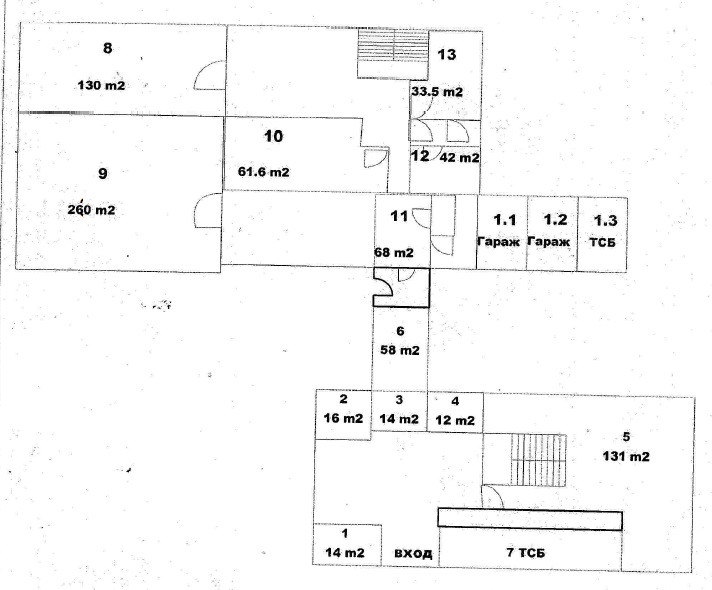 Обект 2	Офис – 37 кв. м.